Анкета«Изучение уровня развития гибких навыков у педагогов(Soft skills)»Уважаемый коллега!	Одна из задач проекта «Современная школа» в национальном проекте «Образование» - обновление ФГОС с учетом «гибких» компетенций. Это так называемая модель 4К - 4 ключевых компетенции, названия которых начинаются на букву К. Их необходимо развивать каждому школьнику, чтобы в будущем быть востребованным на рынке труда.Вот эти компетенции (гибкие навыки):	Критическое мышление — способность критически оценивать информацию, поступающую извне, анализировать её и проверять на достоверность, видеть причинно-следственные связи, отбрасывать ненужное и выделять главное, делать выводы. Креативность — любознательность и продуцирование собственных идей; обработка предложенных идей; умение нешаблонно мыслить, находить неожиданные решения проблемы, гибко реагировать на происходящие изменения; сопротивляться преждевременному завершению, преодолевать трудности, быть устойчивым к неопределенности.Коммуникативные навыки — умение общаться, доносить свою мысль, слышать собеседника, договариваться; оценка ситуации и результатов взаимодействия.Координация и командность — способность работать в команде, брать на себя как лидерские, так и исполнительские функции, распределять роли, контролировать выполнение задач.	Никакие знания и навыки не передаются иначе как от человека к человеку. За каждым успешным человеком в любой сфере деятельности всегда есть учитель, всегда есть наставник. Данная анкета направлена на изучение уровня развития гибких навыков у педагогов.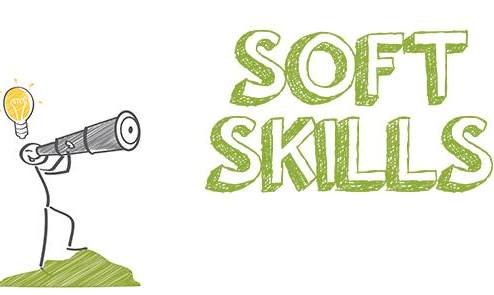 Инструкция: оцените уровень развития гибкого навыка лично у Вас, отметьте знаком «+» в соответствующей графе. Помните: важно себя не переоценить и не недооценить. Постарайтесь наиболее честно ответить себе - на каком уровне у Вас находится тот или иной навык. Далее Вы сможете использовать это для наиболее эффективного составления своего индивидуального плана развития (ИПР).Выражаем Вам благодарность за участие в анкетировании!ГлоссарийЖесткие навыки (hard-skills) - навыки, связанные с конкретной профессиональной деятельностью, легко поддающиеся измерениям при помощи экзаменов и аттестаций, например, владение иностранным языком, специализированными компьютерными программами, вождение транспортного средства.Гибкие навыки (мягкие компетенции, soft-skills) - социально-психологические навыки, которые пригодятся в большинстве жизненных ситуаций: коммуникативные, лидерские, командные, публичные, «мышленческие» и другие.Digital- skills - цифровые навыки.Self-менеджмент - вид человеческой деятельности по управлению собой для достижения поставленной цели; реализуется через навыки правильного планирования, деловых переговоров, управления временем, лидерства и самомотивации.Time-менеджмент - один из гибких навыков self-менеджмента,  помогает эффективно управлять своим временем.Ментворкинг - путь получения новых знаний и умений, заключающийся в  обучении у других; работа с наставником, обладающим высоким уровнем развития определенной компетенции.Воркшопы - коллективные методы обучения, направленные на развитие гибких навыков: дискуссионный клуб, марафон, тимбилдинг, мастерская, мозговой штурм, квест  и др.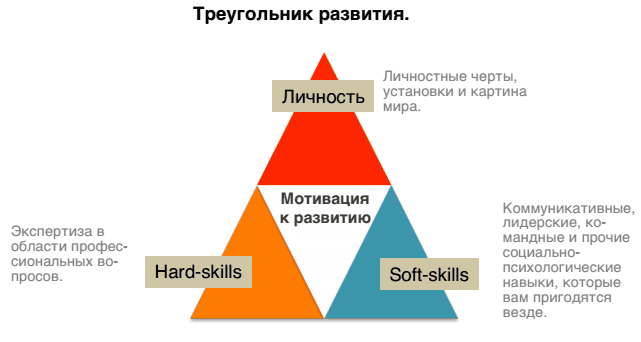 Сделайте свое обучение и развитие непрерывным процессом: получайте новый опыт, знакомьтесь с новыми профессионалами, берите на себя более сложные задачи, используйте новые инструменты в жизни, и главное - делайте это постоянно.АВГУСТОВСКАЯ  ПЕДАГОГИЧЕСКАЯ  КОНФЕРЕНЦИЯОт задач  к решениям: ключевые ориентиры развития муниципальной системы образования города  Кургана в рамках реализации приоритетного национального проекта «Образование»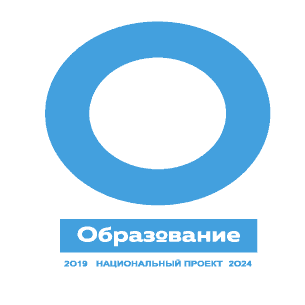 Курган - 2019Уровень развития гибкого навыкаКритическое мышлениеКреативностьКоммуникацияКоординация - командность5 – мастер (уровень развития, при котором Вы являетесь авторитетом и экспертом, Вы способны передавать другим необходимые знания и умения для освоения и развития данного навыка)4 – продвинутый пользователь (особо высокая степень развития навыка, Вы способны применять навык  в нестандартных ситуациях или ситуациях повышенной сложности)3 – опытный (Вы полностью освоили данный навык, с помощью навыка эффективно справляетесь со всеми стандартными ситуациями)2 – развивающийся (находитесь в процессе освоения данного навыка, понимаете его важность, но не всегда эффективно применяете его)1 – «зеленый» (Вы не владеете навыком, не понимаете его важность, не пытаетесь  применять и развивать данный навык)